APSTIPRINĀTS:Pāvilostas ostas valdes priekšsēdētājsAivars Priedols__2023.g.16. jūnijaValdes sēdē lēmums Nr.8.,3§ 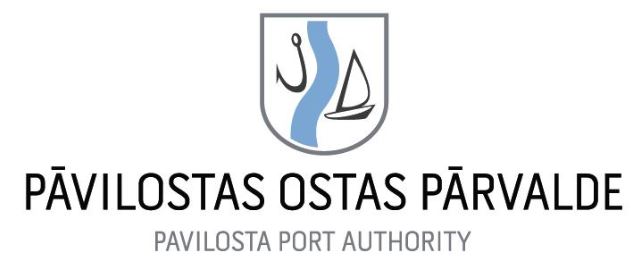 PĀVILOSTAS OSTASATKRITUMU APSAIMNIEKOŠANAS PLĀNS2023 - 2028SASKAŅOTS:Valsts vides dienests2023.g. 4.augustsDok. Nr. 15.4/CS/1129/2023                                                                                                Izstrādāts Pāvilostas ostas pārvaldē                                                                                                Pārvaldnieks A. RimmaSATURSIevads											41. Saistošo normatīvo aktu īss apraksts						51.1. starptautiskie dokumenti							51.2. Latvijas normatīvie akti							62. Atkritumu apsaimniekošana							72.1. Pieņemamo atkritumu veidi							72.2. Ostā apsaimniekojamo kuģu radīto atkritumu apjomi.			82.3. Atkritumu nodošanas kārtība							82.4. Kuģu radīto atkritumu pieņemšanas iekārtas un aprīkojums		93. Atkritumu uzskaites kārtība							94. Apmaksas sistēma								105. Ziņošanas kārtība par iekārtu neatbilstību					116. Plāna ieviešanas un papildināšanas kārtība					117. Plāna ievērošanas kontroles kārtība						118. Pienākumi un atbildība                             					12Pielikumi										14PLĀNĀ IZMANTOTIE TERMINI UN SAĪSINĀJUMIKuģa radītie atkritumi – visi atkritumi, ieskaitot kravu pārpalikumus, kuri rodas kuģa ekspluatācijas un kravas operāciju laikā un uz kuriem attiecas 1973. gada Starptautiskās konvencijas par piesārņošanas novēršanu no kuģiem un tās 1978. gada protokola jaunākajā redakcijā (turpmāk – MARPOL konvencija) I, II, IV, V un VI pielikums, kā arī pasīvi izzvejoti atkritumi. Kuģu atkritumi uzskatāmi par atkritumiem Atkritumu apsaimniekošanas likuma izpratnē;Kuģa radītie naftas produktu atkritumi un naftas produktus saturošie ūdeņi – naftu saturošie nosēdumi un sateču ūdeņi, kas sajaukušies ar eļļām un smērvielām, kas rodas kuģa mašīntelpā mehānismu un iekārtu ekspluatācijas rezultātā.Notekūdeņi – saskaņā ar MARPOL 73/78 konvencijas IV pielikumu noteiktie ūdeņi, tai skaitā sadzīves notekūdeņi un notekūdeņi no ārstnieciska rakstura telpām un no dzīvnieku turēšanas telpām.Sadzīves atkritumi – visi uz kuģa radušies pārtikas, sadzīves un kuģa ekspluatācijas atkritumi saskaņā ar MARPOL 73/78 konvencijas V pielikumu.Ar kravu saistītie atkritumi – visi materiāli, kurus uz kuģa izmanto kravas uzglabāšanai un apstrādei un kuri šīs darbības rezultātā kļūst par atkritumiem, tai skaitā pārsegumi, balsti, paliktņi, apšuvuma un iesaiņojuma materiāli, saplākšņi, papīrs, kartons, stiepļu un lenšu stiegrojums, jebkuri kravas pārpalikumi kuģa kravas tilpnēs, kuri palikuši pēc tam, kad izkraušanas un tīrīšanas procedūras ir pabeigtas, kā arī iekraušanas vai izkraušanas pārpalikumi un noplūdes.Kuģa radītie kaitīgie atkritumi – eļļainās lupatas, nokasītā krāsa, sadzīves ķīmiskie atkritumi, baterijas u.c.IEVADSSaskaņā ar likumu „Ostu likums” un MK 22.03.2022. noteikumiem Nr.193 “Kuģu atkritumu pieņemšanas kārtība un kuģu atkritumu apsaimniekošanas plānu izstrādes kārtība” ostas  pārvalde ir atbildīgā institūcija par kuģu radīto atkritumu un piesārņoto ūdeņu pieņemšanu un apsaimniekošanu ostā, un kuģu radīto atkritumu apsaimniekošanas plāna izstrādi. Ostas atkritumu apsaimniekošanas plāns attēlo visaptverošu atkritumu apsaimniekošanas struktūru, par kuru ir atbildīga Pāvilostas ostas pārvalde.Plāns ir izstrādāts ņemot vērā, ka Pāvilostas osta darbojas kā zvejas un jahtu osta, un ir pielietojams kā operatīvās darbības rokasgrāmata visām pusēm, kuras ir iesaistītas atkritumu apsaimniekošanā. Plāns ir izplatīts saskaņā ar 1. pielikumā esošo sarakstu, nodrošinot tās saņēmējus ar atsauksmēm uz pašreizējiem normatīvajiem aktiem, pienākumu formulējumu un nepieciešamajām procedūrām izpildāmajam darbam. Latvijas Republika ir parakstījusi un ratificējusi MARPOL konvenciju un Helsinku konvenciju par Baltijas Jūras vides aizsardzību, kā rezultātā Latvijas normatīvie akti atspoguļo visas starptautiskās saistības, iekļaujot arī saistītās rekomendācijas, kuras ir apstiprinājusi Helsinku Komisija.Ostas atkritumu apsaimniekošanas plāns ir izstrādāts saskaņā ar Latvijas normatīvajiem aktiem, HELCOM un MARPOL rekomendācijām, iekļaujot IMO norādījumus.Pāvilostas OAAP galvenie mērķi ir sekojoši:- samazināt videi radīto kaitējumu kuģu radīto atkritumu nelikumīgas izmešanas Baltijas jūrā;- nodrošināt videi draudzīgu kuģu radīto atkritumu apsaimniekošanu Pāvilostas ostā;- sniegt vispusīgu ieskatu par kuģu radīto atkritumu apsaimniekošanu, izvērtēt tā efektivitāti, kā arī ietekmi uz apkārtējo vidi.Plāns ir izstrādāts atbilstoši spēkā esošajiem starptautiskajiem un nacionālajiem normatīvajiem aktiem. Galvenie dokumenti, uz kuru pamata izstrādāts kuģu radīto atkritumu apsaimniekošanas plāns Pāvilostas ostā, ir MARPOL 73/78, Helsinku Konvencija, HELCOM rekomendācijas, Eiropas Parlamenta un Padomes Direktīva (ES) 2019/883 par ostas atkritumu pieņemšanas iekārtām kuģu atkritumu nodošanai  un ar ko groza Direktīvu 2010/65/ES un atceļ Direktīvu 2000/59/EK, kā arī MK 22.03.2022. noteikumi Nr.193 “Kuģu atkritumu pieņemšanas kārtība un kuģu atkritumu apsaimniekošanas plānu izstrādes kārtība”..Plāns attiecas tikai uz kuģu radītajiem atkritumiem, kas radušies kuģa ekspluatācijas laikā, ieskaitot naftas produktu atlikumus no mašīntelpām, notekūdeņus un atkritumus, kurus saskaņā ar MARPOL 73/78 konvenciju ir aizliegts novadīt Baltijas jūrā. Ostas uzņēmumu darbības rezultātā radušos atkritumu apsaimniekošana nav šī plāna kompetencē. 1. saistošo normatīvo aktu īss apraksts1.1.	Starptautiskie dokumenti attiecībā uz kuģu radīto atkritumu pieņemšanu un utilizāciju1973. gada konvencija par piesārņošanas no kuģiem novēršanu un tās 1978. gada Protokols MARPOL 73/78).MARPOL  73/78 Konvencijas mērķis ir novērst apzinātu jūras vides piesārņošanu ar naftas produktiem un citām bīstamām vielām.Latvija MARPOL 73/78 konvenciju ir ratificējusi 1992.gadā. Konvencija uzliek ratificējošo valstu valdībām par pienākumu nodrošināt ar naftas produktiem piesārņotu ūdeņu no kuģiem attīrīšanas iekārtu darbību ostās. Šādām iekārtām jābūt ar atbilstošu jaudu, lai apmierinātu kuģa prasības un neradītu nevajadzīgu aizkavēšanos ostā. 1992.gada Baltijas jūras reģiona jūras vides aizsardzības konvencija (Helsinku Konvencija).Latvija šo konvenciju ir ratificējusi 1994.gadā. Helsinku konvencija ir starptautisks dokuments, kas attiecas uz Baltijas jūras vides aizsardzību. Konvencija nosaka, ka dalībvalstis izstrādās un piemēros vienotas prasības kuģu radīto atkritumu uzņemšanas iekārtām. Saskaņā ar konvencijas IV pielikumu kuģiem, pirms ostas atstāšanas, ir jānodod visi kuģu radītie atkritumi un kravas pārpalikumi, kuru novadīšana Baltijas jūrā nav atļauta saskaņā ar MARPOL 73/78 un Helsinku konvenciju. Pirms ostas atstāšanas šie atkritumi jānodod ostas pieņemšanas iekārtās.Helsinku konvencijā apskatīto principu precīzāki risinājumi doti Helsinku Komisijas 1998.gada martā apstiprinātajā stratēģijā “Baltijas stratēģija par kuģu radītā piesārņojuma pieņemšanas iekārtām ostās un ar to saistītiem jautājumiem” un HELCOM rekomendācijās. Dalībvalstis ir apņēmušās HELCOM rekomendācijas pārņemt nacionālajos normatīvajos aktos. Nozīmīgākās ir sekojošas rekomendācijas: - HELCOM rekomendācija 10/5 (papildināts ar 19/8)	Netiešās maksas sistēmas (no-special-fee ) piemērošana Baltijas jūras reģionā.- HELCOM rekomendācija 10/7 (papildināts ar 19/12)	Vispārējas prasības kuģu radīto atkritumu pieņemšanas iekārtām ostās.- HELCOM rekomendācija 19/12 (papildināts ar 22/3)	Atkritumu apsaimniekošanas plāni ostām.- HELCOM rekomendācija 19/13	Pamatprincipi, kā apieties ar kuģu radītajiem atkritumiem krastā.- HELCOM Rekomendācija 28E/10 (no special fee)Eiropas Parlamenta un Padomes Direktīva (ES) 2019/883 (2019. gada 17. aprīlis) par ostas atkritumu pieņemšanas iekārtām kuģu atkritumu nodošanai un ar ko groza Direktīvu 2010/65/ES un atceļ Direktīvu 2000/59/EK (Dokuments attiecas uz EEZ)Direktīvas galvenās pamatnostādnes īsumā nosaka, ka:-   mērķis ir gādāt par augstu drošības un vides aizsardzības līmeni;-  ostām jābūt apgādātām ar atbilstošām atkritumu uzņemšanas iekārtām, lai tās bez papildus aizkavēšanās kuģim spētu uzņemt visus atkritumus no kuģiem, kas parasti ienāk ostā;- ostām jābūt izstrādātiem un ieviestiem atkritumu apsaimniekošanas plāniem. Atkritumu apsaimniekošanas plāns ir jāpārskata vismaz reizi piecos gados, kā arī gadījumos, kad notikušas būtiskas izmaiņas ostas darbībā. Viens no ostas atkritumu apsaimniekošanas plāna galvenajiem principiem ir izveidot tādu ostas atkritumu apsaimniekošanas sistēmu, kas balstītos vienīgi uz “izmaksu segšanu” (nevis uz peļņas gūšanu);- samaksai ir jāsedz visi izdevumi, kas saistīti ar kuģu radīto atkritumu savākšanu, apstrādi un utilizāciju. Visiem kuģiem, izņemot zvejas kuģus un atpūtas kuģus, kas var pārvadāt ne vairāk kā 12 pasažierus, ir pienākums maksāt sanitāro maksu neatkarīgi no tā, vai atkritumu pieņemšanas iekārtas tiek izmantotas, vai nē. Samaksa var tikt iekļauta kopējās ostu nodevās, bet informācijai par tās lielumu un aprēķina kārtību ir jābūt pieejamai. Samaksas sistēmai ir jāveicina kuģu vēlme nodot atkritumus ostā, nevis izgāzt tos jūrā.1.2.	Latvijas Republikas normatīvie akti attiecībā uz kuģu radīto atkritumu 	uzņemšanu un utilizācijuMK 22.03.2022. noteikumi Nr.193 “Kuģu atkritumu pieņemšanas kārtība un kuģu atkritumu apsaimniekošanas plānu izstrādes kārtība” nosaka kuģu radīto atkritumu un piesārņoto ūdeņu pieņemšanas kārtību un kuģu radīto atkritumu apsaimniekošanas plānu izstrādes kārtību, kā arī attiecas uz visiem kuģiem, kas ienāk jebkurā Latvijas Republikas ostā, neatkarīgi no to karoga, izņemot kara kuģus, kara flotes palīgkuģus vai citus nekomerciālā Latvijas Republikas dienestā nodarbinātos kuģus.„Ostu likums” (22.06.1994.) nosaka, ka ostas pārvalde organizē kuģu atkritumu un piesārņoto ūdeņu pieņemšanu un izstrādā kuģu radīto atkritumu apsaimniekošanas plānu ostā.MARPOL 73/78 Konvencijas prasības attiecas tikai uz kuģu atkritumu pieņemšanu , bet ne uz to apstrādi. Tālāku atkritumu apsaimniekošanu Latvijā regulē ”Atkritumu apsaimniekošanas likums” (28.10.2010.), kas nosaka, ka atkritumu apsaimniekošana veicama tā, lai netiktu apdraudēta cilvēku dzīvība un veselība, kā arī personu manta. Atkritumu apsaimniekošana nedrīkst negatīvi ietekmēt vidi , tai skaitā:- radīt apdraudējumu ūdeņiem, gaisam, augsnei, kā arī florai un faunai;- radīt traucējošus trokšņus vai smakas;- nelabvēlīgi ietekmēt ainavas un īpaši aizsargājamās teritorijas;- piesārņot un piegružot vidi.„Jūrlietu pārvaldes un jūras drošības likums” (31.10.2002.) nosaka, ka atbildība par kuģu radīto atkritumu pieņemšanas un apsaimniekošanas kontroli ostās ir Valsts vides dienesta kompetencē. Likums ostas pārvaldei uzliek par pienākumu nodrošināt kuģu radīto atkritumu pieņemšanu, bet piestātnes operatoram – kuģu kravas radīto atkritumu pieņemšanu. Saskaņā ar šī likuma 51.pantu atkritumu pieņemšanas iekārtām ostā ir jāatbilst MARPOL konvencijas, Helsinku konvencijas un citu starptautisko normatīvo aktu prasībām un kuģa kapteinim jānodrošina, ka, pirms kuģa iziešanas no ostas, tās atkritumu pieņemšanas iekārtās tiek nodoti kuģa un kuģa kravas radītie atkritumi, ko saskaņā ar starptautiskajiem normatīvajiem aktiem aizliegts novadīt jūrā. MK 15.05.2012. noteikumi Nr. 339 “Noteikumi par ostu formalitātēm” nosaka ziņošanas kārtību par atkritumu nodošanu.2. Atkritumu APSAIMNIEKOŠANA   Atkritumu apsaimniekošana veicama tā, lai netiktu apdraudēta cilvēku dzīvība un veselība,. Bez tam tā nedrīkst negatīvi ietekmēt vidi, tai skaitā:      1) radīt apdraudējumu ūdeņiem, gaisam, augsnei, kā arī augiem un dzīvniekiem;      2) radīt traucējošus trokšņus vai smakas;      3) nelabvēlīgi ietekmēt ainavas un īpaši aizsargājamās teritorijas;      4) piesārņot un piegružot vidi. Pielikumā Nr.7 Piestātņu shēma, kur izvietoti atkritumu konteineri.2.1. Pieņemamo atkritumu veidi.Ņemot vērā Pāvilostas ostā ienākošo kuģu tipus (tikai zvejas un atpūtas kuģi), ostā tiek pieņemti sekojoši atkritumu veidi:Naftas atkritumi un naftas produktus saturošie ūdeņi (MARPOL 73/78 I Pielikums)Ar kuģi saistītie naftas atkritumi, kuri radušies no normālas kuģa ekspluatācijas darbības un tajos ietilpst tādi naftu saturošie maisījumi kā:- sateces ūdeņi;- dzinēja radītie naftas atkritumi attīrot degvielu un eļļu;- sateces ūdeņi no degvielas un eļļas tankiem.Atkritumi ir savācami atsevišķā tvertnē uz kuģa borta. Atkritumi ir raksturojami ar salīdzinoši nelieliem apjomiem un lielu naftas saturu.Kuģa radītie naftas atkritumi, nododot tos ostā, nedrīkst saturēt virsmas aktīvās vielas deterģentus, emulgatorus utt..Notekūdeņi (MARPOL 73/78 IV Pielikums) Saskaņā ar MARPOL konvekcijas IV pielikumu noteiktie ūdeņi, tai skaitā sadzīves notekūdeņi un notekūdeņi no telpām, kurās tiek veiktas ārstnieciskās darbības un kurās tiek turēti dzīvnieki.Sausie atkritumi (MARPOL 73/78 V Pielikums)Sekojošā klasifikācija ir saskaņā ar IMO Vadlīnijām MARPOL konvencijas V pielikuma ieviešanai (Guidelines for the Implementation of Annex of MARPOL 73/78, IMO 1997):1. Plastmasas (Plastics) - atkritumi, kas sastāv no vai ietver plastmasas jebkādā veidā, ieskaitot sintētiskās virves, sintētiskos zvejas tīklus, plastmasas atkritumu maisus utt. Šīs kategorijas atkritumus ir aizliegts utilizēt jūrā.2. Pārtikas atkritumi (Food wastes) - bojātas vai nebojātas pārtikas vielas. Pārtikas atkritumus var izvadīt jūrā, ievērojot attiecīgās prasības.3. Sadzīves atkritumi (Domestic Wastes) – atkritumi no dzīvojamajām telpām uz kuģa (piem., dzeršanas pudeles, papīri, kartons, uc). Šīs kategorijas atkritumus ir aizliegts utilizēt jūrā.4. Pārtikas eļļas (Cooking Oil) – augu vai dzīvnieku izcelsmes pārtikas eļļas, ko izmanto ēdienu gatavošanai. Šīs kategorijas atkritumus ir aizliegts utilizēt jūrā.5. Pelni no kuģa atkritumu sadedzināšanas iekārtām (Incinerator ashes). Šīs kategorijas atkritumus ir aizliegts utilizēt jūrā.6. Ekspluatācijas atkritumi (Operational wastes) – ietver ar kravu, ar kuģa uzturēšanu saistītos atkritumus un kravas pārpalikumus. Šīs kategorijas atkritumus ir aizliegts utilizēt jūrā.7. Kravas pārpalikumi (Cargo residues) – jebkuri kravas pārpalikumi, kas nav glabājami kravas tilpnēs, un kas paliek kravas tilpnēs pēc kravas operāciju pabeigšanas. Var izvadīt jūrā, ievērojot attiecīgās prasības.8. Dzīvnieku līķi (Animal Carcasses ). Var izvadīt jūrā, ievērojot attiecīgās prasības.9. Zvejas rīki (Fishing Gear). Šīs kategorijas atkritumus ir aizliegts utilizēt jūrā.10. Pasīvi izzvejotie atkritumi – zvejas darbības laikā tīklos savāktie atkritumi.Pasīvi izzvejoti atkritumi –  Pāvilostas ostā līdz šim nav nodoti. Tiek prognozēts, ka šos atkritumus kuģi varēs nodot nelielos apjomos. Atkritumi tiks nodoti tālākai pārstrādei vai uzglabāšanai licencētam atkritumu apsaimniekošanas komersantam SIA Eco Baltia vide.Citu veidu atkritumi Pāvilostas ostā netiek pieņemti.2.2. Ostā apsaimniekojamo kuģu radīto atkritumu apjomi.Naftas produktus saturošs ūdens – vidēji 6m3 gadā.Sausie atkritumi – vidēji 20m3  gadā.Sausie atkritumi tiek nodoti operatoram  reizi nedēļā, apjomi tiek noteikti pēc operatoram nodotā atkritumu daudzuma.Atkritumu plūsmu skatīt 2. pielikumā.2.3. Atkritumu nodošanas kārtība.Darba laiksAtkritumu savākšanas pakalpojumi visiem atkritumu veidiem ir pieejami 24 stundas diennaktī.Paziņojumu par atkritumu nodošanu iesniedz: - vismaz 24 stundas pirms kuģa ienākšanas ostā; - ja reisa ilgums ir mazāks par 24 stundām – ne vēlāk, kā kuģim izejot no iepriekšējās Ostas;Atkritumu apsaimniekošanas uzņēmumu un kontrolējošo iestāžu kontaktinformāciju skatīt 1. pielikumāNaftas atkritumu un naftas produktu saturošo ūdeņu nodošana.Naftas produktu nodošanai kuģim vai tā aģentam ir jāinformē ostas pārvalde par nepieciešamajiem pakalpojumiem. Atkritumu pieņemšana tiek nodrošināta visu diennakti septiņas dienas nedēļā.  Sadzīves atkritumu nodošana.Pāvilostas ostā pie piestātnēm ir novietoti atkritumu šķirošanas konteineri dažādiem atkritumu veidiem:1. Sadzīves atkritumiem,2. Iepakojumiem,   3. Stiklam Reizi nedēļā, vai pēc vajadzības SIA “ECO BALTIA vide” atkritumus nogādā sadzīves atkritumu poligonāNotekūdeņu nodošanaNotekūdeņu nodošanai kuģim vai tā aģentam ir jāinformē ostas pārvalde par nepieciešamajiem pakalpojumiem.Notekūdeņu pieņemšanas autocisternu nodrošina SIA “Grobiņas Namserviss”Notekūdeņus SIA “Grobiņas Namserviss” nogādā  attīrīšanas iekārtāsNotekūdeņi tiek pārsūknēti uz autocisternu saskaņā ar operatora norādījumiem.2.4. Kuģu radīto atkritumu savākšanas iekārtas un aprīkojums.Pāvilostas ostas atkritumu apsaimniekošanā, pakalpojuma sniegšanu,  ar savu darbaspēku, tehniku, iekārtām un materiāliem, nodrošina  kuģu atkritumu pieņēmējs:SIA “eSYS  PRO”, SIA Eco Baltia vide,SIA Grobiņas Nanserviss.Sauso atkritumu savākšanaiViens konteiners – ietilpība 0.7m3 sadzīves atkritumi,Viens konteiners – ietilpība 0,24 m³ sadzīves atkritumi,Viens konteiners – ietilpība 1m3 iepakojumiem (plastmasa, papīra, metāla),Viens konteiners – ietilpība 1m3 stikls.Sauso atkritumu savākšanas shēmu skatīt 3. pielikumāNotekūdeņu savākšanaAutocisterna – 3 m3 Atkritumu priekšapstrāde, pārstrāde un apglabāšanaPāvilostas ostas teritorijā notiek sauso atkritumu šķirošana uz kuģa pirms nodošanas. Uzreiz pēc atkritumu savākšanas tie tiek nogādāti atkritumu savākšanas operatoram. Citu atkritumu veidu priekšapstrāde, pārstrāde un apglabāšana ostas teritorijā netiek veikta.
3. Atkritumu uzskaites kārtībaInformācijas aprites kārtībaAtkritumu uzskaites kārtība notiek atbilstoši MK 22.03.2022. noteikumiem Nr.193 “Kuģu atkritumu pieņemšanas kārtība un kuģu atkritumu apsaimniekošanas plānu izstrādes kārtība”. Atkritumu nodošanas kvīts skat. Pielikumos Nr.5. KontroleOstas piestātnes operators nodrošina, ka kuģim pirms ostas atstāšanas ir iespēja bez liekas aizkavēšanās nodot kuģu atkritumus, kuģu atkritumu nodošanas kvīti, atbilstoši MK noteikumiem, izsniedz atkritumu pieņēmējs un nosūta to iesaistītajām pusēm, kur Valsts vides dienests kontrolē kuģu atkritumu nodošanu un uzskaites kārtību. Kuģiem, kuri izmanto piestātnes, kurās atkritumu pieņemšanas iekārtas darbojas bez fiziskas personas klātbūtnes un kuģu atkritumu apsaimniekošanu nodrošina sadzīves atkritumu apsaimniekotājs, kuru normatīvajos aktos par atkritumu apsaimniekošanu noteiktajā kārtībā ir izraudzījusies Dienvidkurzemes novada pašvaldība, atkritumu apsaimniekošanu organizē piestātnes īpašnieks vai pārvaldītājs. Piestātnes īpašnieks vai pārvaldītājs no viņa īpašumā vai pārvaldībā esošajās piestātnēs pietauvotajiem atpūtas kuģiem nodrošina:  piestātnes aprīkošanu ar tualetēm, kuras darbojas visu diennakti;  vismaz tādiem atsevišķiem konteineriem, kas paredzēti pārtikas atkritumiem, papīram, plastmasas atkritumiem un citiem sadzīves atkritumiem, kā arī kuģa ekspluatācijas atkritumiem. 4. Apmaksas sistēmaInformācija par Pāvilostas osts piestātņu maksas pakalpojumu tarifu ir pieejama Pāvilostas ostas mājas lapā: http://pavilostaport.lv/wp-content/uploads/tarifi-2023.pdf .Apmaksu par sniegtajiem pakalpojumiem ostā darbojošies uzņēmumi un ostas pārvalde veic saskaņā ar atkritumu operatoru  iesniegtajiemrēķiniem. Pāvilostas ostā no zvejas un atpūtas kuģiem netiek prasīta atsevišķa maksa par kuģa normālā ekspluatācijā radušos  atkritumu savākšanu, jo tā ir ietverta piestātnes maksā. Kuģi maksā sanitāro maksu par katru kuģa apmeklējuma reizi neatkarīgi no tā, vai tie izmanto vai neizmanto ostas atkritumu pieņemšanas iekārtas.Ostas pārvalde nodrošina, ka ar netiešo maksu tiek segta būtiska ostas atkritumu pieņemšanas iekārtu tiešo ekspluatācijas izmaksu daļa atbilstoši MK noteikumiem Nr. 193 "Kuģu atkritumu pieņemšanas kārtība un kuģu atkritumu apsaimniekošanas plānu izstrādes kārtība".Izmaksu un neto ieņēmumu kategorijas saistībā ar ostas atkritumu pieņemšanas iekārtu ekspluatāciju un administrēšanu veido šādas tiešās izmaksas:  1. ostas atkritumu savākšanas un pieņemšanas infrastruktūras (autotransports, savākšanas konteineri u.c.); 2. ostas atkritumu pieņemšanas iekārtu un cita atkritumu apsaimniekošanai nepieciešamā inventāra/iekārtu nomas izmaksas;  3. izmaksas, kas saistītas ar kuģu radīto atkritumu apsaimniekošanu: kuģu atkritumu savākšana, atkritumu transportēšana no ostas atkritumu pieņemšanas uz galīgo apstrādi, elektroenerģija, ūdensapgāde un kanalizācija, atkritumu nodošanas izmaksas u.c.;  4. izmaksas, kas saistītas ar kuģu atkritumu sagatavošanu un nodošanu atkārtotai izmantošanai, pārstrādei vai apglabāšanai, tostarp atkritumu dalītu savākšanu.  šādas netiešās izmaksas: 1. izmaksas saistībā ar kuģu atkritumu apsaimniekošanas plāna izstrādi, sabiedrisko apspriešanu, apstiprināšanu, plāna pārskatīšanu;  2.  izmaksas kuģu atkritumu apsaimniekošanas sistēmas pārvaldības nodrošināšanai;  3.izmaksas par ostas lietotāju informēšanu (informatīvo materiālu sagatavošana, informācijas publicēšana ostas tīmekļvietnē); 5.  izmaksas par to ostas informatīvās sistēmas sadaļu uzturēšanu un uzlabošanu, kas attiecas uz kuģu radīto atkritumu datu uzkrāšanu un apstrādi.5. ZIŅOŠANS KĀRTĪBA PAR IEKĀRTU NEATBILSTĪBUJa ostas atkritumu pieņemšanas iekārtas attiecīgajam kuģim nav piemērotas, kuģa kapteinis aizpilda un iesniedz ostas pārvaldē un Valsts vides dienestā 22.03.2022. MK noteikumos Nr. 193 „Kuģu atkritumu pieņemšanas kārtība un kuģu atkritumu apsaimniekošanas plānu izstrādes kārtība” 2. pielikumā esošo veidlapu.  Skatīt (4. pielikums).
6. Plāna ieviešanas un PAPILDINĀŠANAS kārtībaPāvilostas ostas pārvalde izvērtēs un, ja nepieciešams, veiks uzlabojumus pašreizējā atkritumu savākšanas sistēmā ar mērķi padarīt to atbilstošu atkritumu apsaimniekošanas sistēmas un normatīvo aktu prasībām.Ostas pārvalde pirms OAAP apstiprināšana veic tā apspriešanu ar ieinteresētajām personām. Iesaistīto pušu ieteikumi un viedokļiem ir rekomendējošs spēks.Šis atkritumu apsaimniekošanas plāns tiek ieviests pēc tā apstiprināšanas  Pāvilostas ostas valdē un saskaņošanas ar Valsts vides dienestu.  
Atkritumu apsaimniekošanas plānu atjauno ne retāk kā reizi piecos gados, kā arī ja notiek būtiskas pārmaiņas ostas darbībā, piemēram, ostas darbības būtiska paplašināšanās, pārkrauto kravu veidu un apjomu, ienākošo kuģu daudzuma un tipa izmaiņas, atkritumu apsaimniekošanas sistēmas būtiskas izmaiņas un citas izmaiņas, kas ietekmē atkritumu apsaimniekošanas plāna atbilstību un īstenošanu.7. PLĀNA IEVĒROŠANAS KONTROLES KĀRTĪBAAtkritumu apsaimniekošanas sistēmas kontrole Pāvilostas ostā notiek sekojoša:8. Pienākumi un atbildība.Pāvilostas ostas pārvaldes pienākumi.- kontrolēt atkritumu operatora darba atbilstību noslēgtajam līgumam starp ostas pārvaldi un atkritumu operatoru;- koordinēt atkritumu pārstrādes uzņēmumu pārbaudes ar attiecīgām institūcijām;- sniegt atbildīgajām pārvaldēm un institūcijām informāciju par neatbilstību normatīvajos aktos noteiktajām normām;- ja nepieciešams, sagatavot statistiskās atskaites Valsts Vides dienestam un citām iestādēm;- sekot tam vai iekasējamās maksas ir spējīgas segt atkritumu savākšanu un pārstrādi;- pārbaudīt un apstiprināt atkritumu operatora iesniegtās atskaites un rēķinus;- maksāt atkritumu operatoram saskaņā ar spēkā esošā līguma noteikumiem;- pārbaudīt esošo un sagatavot jaunu līgumu starp Pāvilostas ostas pārvaldi un atkritumu operatoru;- ne retāk kā reizi gadā aktualizēt OAAP.Kuģa pienākumi- savlaicīgi nodot sateču ūdeņus, atstrādātās eļļas un sausos atkritumus;- pirms iziešanas no ostas, nodot visus kuģa radītos atkritumus un kravas atlikumus, kurus ir aizliegts izmest Baltijas Jūrā un kuri pārsniedz pieļaujamo daudzumu lai tos paturētu uz kuģa; - šķirot sausos atkritumus 4 kategorijās: 1. pārtikas atkritumi2. plastmasa3. sadzīves atkritumi;4. citi, t.sk. kaitīgie atkritumi- nodrošināt, lai kuģa caurules būtu nodrošinātas ar standarta savienojumiem;- nodrošināt iespēju pārpumpēt naftu saturošus un sateču ūdeņus ar nepieciešamo minimālo jaudu(2.5m3 /stundā kuģim mazākam ka 1000GT).- Kuģa kapteinis nodrošina, lai kuģa atkritumu reģistrācijas žurnālā, naftas operāciju žurnālā, kravas operāciju žurnālā vai kuģa žurnālā ieraksti par kuģu radīto atkritumu un kravu pārpalikumu nodošanu ostā tiktu izdarīti atbilstoši MARPOL 73/78 prasībām. Ja uz kuģi neattiecas MARPOL 73/78 prasības par kuģu radīto atkritumu reģistrācijas žurnālu, naftas operāciju žurnālu vai kravas operāciju žurnālu, minētos ierakstus izdara kuģa žurnālā. Pirms kuģa ienākšanas ostā šī kuģa aģents, bet, ja tāda nav, kuģošanas kompānija vai kuģa kapteinis elektroniski nacionālajā SSN sistēmā iesniedz paziņojumu par atkritumu nodošanu.Paziņojumu par atkritumu nodošanu iesniedz:- vismaz 24 stundas pirms kuģa ienākšanas ostā;- ja reisa ilgums ir mazāks par 24 stundām – ne vēlāk, kā kuģim izejot no iepriekšējās ostas;- ja nākamā osta nav zināma vai tā mainās reisa laikā – tiklīdz šī informācija ir zināma. SKLOIS ziņojumu iesniegšanas prasības neattiecas uz:
- kara kuģiem, peldošām palīgierīcēm (kara flotes palīgkuģiem u.c.) un citiem nekomerciālā (valsts) dienestā nodarbinātiem kuģiem; - zvejas kuģiem; - atpūtas kuģiem, kuri drīkst pārvadāt ne vairāk kā 12 pasažierus.Atkritumu operatora pienākumi:- reģistrēt pieņemtos atkritumu veidus un daudzumu; - Pieņemot kuģu radītos atkritumus un piesārņotos ūdeņus, pārvietojamo un stacionāro atkritumu pieņemšanas iekārtu operators aizpilda pārskatu par kuģa atkritumu pieņemšanu veidlapu (6.pielikums) četros eksemplāros. Viens eksemplārs paliek uz kuģa, otrs - atkritumu pieņēmējam, trešo pirms kuģa iziešanas no ostas elektroniski nosūta Valsts vides dienestam un ceturto  -  ostas kapteinim. Kuģa radīto atkritumu pieņemšanas veidlapu paraksta atkritumu pieņēmējs un kuģa kapteinis.- nodrošināt savākšanas cisternu caurules ar standarta savienojumiem;- nogādāt naftas saturošus ūdeņus licencētās pārstrādes iekārtās;- reģistrēt katru piegādi uz pārstrādes iekārtām, fiksējot atkritumu veidus un daudzumu, piegādes laiku un datumu;- veikt naftu saturošu ūdeņu pārstrādi saskaņā ar saņemto licenci un citiem norādījumiem;- sagatavot atskaites saskaņā ar MK noteikumu prasībām  un atļauju nosacījumiem.
Skatīt 6. pielikums.1. PielikumsAtkritumu apsaimniekošanas uzņēmumi un to kontaktinformācijaKontrolējošās iestādes un to kontaktinformācija                                                                                                                           2.PielikumsATKRITUMU PLŪSMA								3.PielikumsSAUSO ATKRITUMU APSAIMNIEKOŠANAS SHĒMA4.PielikumsZiņojuma veidlapa par ostas atkritumu pieņemšanas iekārtu neatbilstību 
REPORT FORM ON NON-COMPLIANCE OF PORT WASTE RECEPTION FACILITIES1. Informācija par kuģi
Ship particulars2. Informācija par ostu
Port particulars2.5. operāciju veids ostā
Type of port operation:3. Pieņemšanas iekārtu neatbilstība
Non-compliance of facilities3.1. kuģu radīto atkritumu / pārpalikumu daudzums un veids, attiecībā uz kuriem tika konstatēta ostas atkritumu pieņemšanas iekārtu neatbilstība, un radušās problēmas veids
Type and amount of wastes/ residues for which the port waste reception facility was inadequate and nature of problems encountered5.PielikumsAtkritumu nodošanas kvīts1. Ziņas par ostas atkritumu pieņemšanas iekārtu un ostu2. Informācija par kuģi3. Pieņemto atkritumu veids un daudzumsPiezīmes.1. * Norādiet attiecīgās kaitīgās šķidrās vielas oficiālo kravas nosaukumu.2. ** Norādiet sauskravas oficiālo kravas nosaukumu.3. Ostas atkritumu pieņemšanas iekārtu nodrošinātāja ieceltais pārstāvis izsniedz šo kvīti tā kuģa kapteinim, kas nodevis atkritumus saskaņā ar Ministru kabineta 2022. gada 22. marta noteikumu 193 "Kuģu atkritumu pieņemšanas kārtība un kuģu atkritumu apsaimniekošanas plānu izstrādes kārtība" 9. punktu.4. Šo kvīti glabā uz kuģa kopā ar attiecīgo naftas operāciju žurnālu, kravas operāciju žurnālu, atkritumu reģistrācijas žurnālu vai atkritumu apsaimniekošanas plānu atbilstoši MARPOL konvencijai.6. PielikumsPārskats par kuģu atkritumu pieņemšanuPārskats par 20__. gada _______________ceturksnī pieņemtajiem atkritumiemZ. v.***Piezīmes.1. * Norādiet attiecīgās kaitīgās šķidrās vielas oficiālo kravas nosaukumu.2. ** Norādiet sauskravas oficiālo kravas nosaukumu.3. *** Dokumenta rekvizītus "paraksts", "Z. v." un "datums" neaizpilda, ja elektroniskais dokuments ir sagatavots atbilstoši normatīvajiem aktiem par elektronisko dokumentu noformēšanu.                                                                         7. PielikumsPiestātņu shēma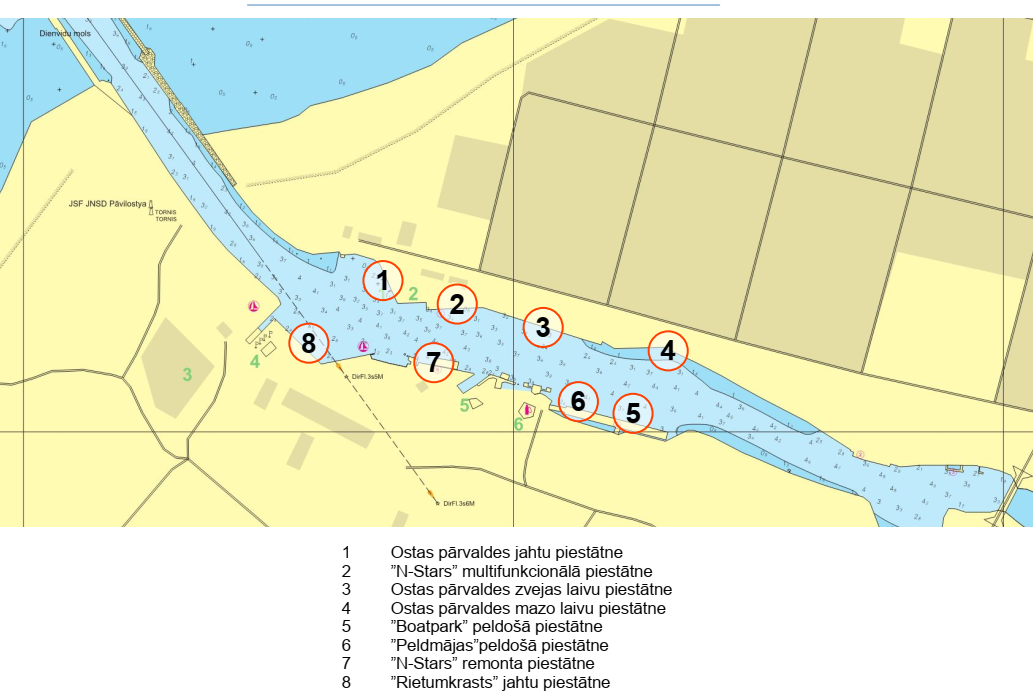 SaīsinājumiAtšifrējums latviskiSkaidrojumiOAAPOstas atkritumu apsaimniekošanas plāns Apraksta mērķus, stratēģiju un politiku IMOStarptautiskā Jūrniecības organizācijaApvienoto Nāciju Organizācijas sastāvdaļaMARPOLMARPOL 73/781973. gada Starptautiskā Konvencija par piesārņošanas novēršanu no kuģiem un tās 1978. gada protokolsHELCOMHELSINKU KOMISIJABaltijas jūras reģiona jūras vides aizsardzības komisijaESEiropas SavienībaMKMinistru KabinetsVVD Valsts vides dienestsZKD Zvejas kontroles departamentsJKDJūras kontroles daļaSKLOISStarptautiskā kravu loģistikas un ostu informācijas sistēmaKontroles veicējsKontrole iekļaujPāvilostas ostas pārvaldeKontrolē atkritumu operatora darba kvalitāti un atbilstību noslēgtajiem līgumiem.Valsts vides dienestsVVD kontrolē kuģu radīto atkritumu apsaimniekošanas plāna ievērošanu, tā atbilstību Latvijas un starptautiskajiem normatīvajiem aktiem Pārbauda ceturkšņa atskaites par kuģu radīto atkritumu pieņemšanu.Veic kuģu kontroli.Pieņemamo atkritumu veidsUzņēmumsAdreseKontaktpersonaKontaktinformācijaSausie atkritumi, tai skaitā, pasīvi izzvejotie atkritumi, pēc pieprasījumaECO BALTIA VIDEEzermalas iela 11,Liepāja, LV-3401Lelde SpriņģeTālr 22013939 E-pasts: kurzeme@ecobaltiavide.lv Kuģa radītie naftu saturošie ūdeņiSIA ”eSYS”Baznīcas  iela 7-6,Rīga, LV- 1010Anatolijs ArtemjevsMob: 26524027E-pasts: gatis@esys.lvNotekūdeņiGrobiņas NamservissCeltnieku iela 36, GrobiņaGinta VeidemaneTel: 63490230E-pasts:birojs@grobinasnamserviss.lvIestādeAdreseAtbildīgais par plānuKontaktinformācijaPāvilostas ostas pārvaldePāvilostā, Dzintaru ielā 2a, LV-3466Ostas pārvaldnieksArtis RimmaTālr: 	+371 29463351 E-pasts: info@pavilostaport.lvValsts vides dienests 
Zvejas kontroles departaments Jūras kontroles daļaRūpnīcas iela 23, Rīga, LV-1045Tālr.: 	+371 67408164Fakss: 	+371 67465888E-pasts:	pasts@vvd.gov.lvVVD Kurzemes Reģionālā vides pārvaldeJaunā ostmalas iela 2a, Liepāja, LV-3401;Dārza iela 2, Ventspils, LV-3601 Tālr.: 	+371 63424826Fakss: 	+371 63626903E-pasts:	 kurzeme@vvd.gov.lv1.1. kuģa vārdsName of ship1.2. īpašnieks vai operatorsOwner or operator1.3. identifikācijas numurs vai burtiDistinctive number or letters1.4. IMO identifikācijas numursIMO identification number1.5. bruto tilpībaGross tonnage1.6. pieraksta ostaPort of registry1.7. karoga valstsFlag State1.8. kuģa tipsType of ship Naftas tankkuģis/ Oil tanker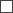  Ķīmiskais tankkuģis/ Chemical tanker Beramkravu kuģis/ Bulk carrier Cits kravas kuģis/ Other cargo ship Pasažieru kuģis/ Passenger ship Cits (norādiet)/ Other (specify) ___________2.1. valstsCountry2.2. ostas vai rajona nosaukumsName of port or area 2.3. atrašanās vieta/ termināļa nosaukums (piemēram, piestātne/ terminālis/ mols)Location/ terminal name (e. g. berth/ terminal/ jetty)2.4. ostas atkritumu pieņemšanas iekārtu apsaimniekošanas komercsabiedrības nosaukums (ja nepieciešams)Name of company operating the port waste reception facility (if applicable) Izkraušanas osta/ Unloading port Iekraušanas osta/ Loading port Kuģu būvētava/ Shipyard Cits (norādiet)/ Other (specify)2.6. datums, kad kuģis ienācis ostāDate of arrival__/__/____ (dd/mm/yyyy)2.7. notikuma datumsDate of occurrence__/__/____ (dd/mm/yyyy)2.8. datums, kad kuģis izgājis no ostasDate of departure__/__/____ (dd/mm/yyyy)Atkritumu/ pārpalikumu veids
Type of wastes/ residuesNododamo atkritumu daudzums
Amount for discharge (m3)Nepieņemto atkritumu daudzums
Amount not accepted (m3)Problēmas
Problems encounteredNorādiet radušos problēmu, izmantojot vienu vai vairākus attiecīgos koda burtus
Indicate the problems encountered by using one or more of the following code letters, as appropriate.A – Iekārtas nav pieejamas/ No facility availableB – Nepamatota kavēšanās/ Undue delayC – Iekārtu izmantošana tehniski nav iespējama/ Use of facility technically not possibleD – Neērta atrašanās vieta / Inconvenient locationE – Kuģim bija jāmaina piestātne, izraisot kavēšanos/ papildu izmaksas/ Vessel had to shift berth involving delay/ costF – Nepamatotas iekārtu izmantošanas izmaksas/ Unreasonable charges for use of facilitiesG – Citas (lūdzu, norādiet 3.2. punktā)/ Other (please specify in paragraph 3.2)MARPOL I pielikums
MARPOL Annex I-relatedSateču ūdeņi
Oily bilge waterNaftas atliekas (nosēdumi)
Oily residues (sludge)Naftu saturoši kravas tanku mazgājamie ūdeņi
Oily tank washings (slops)Netīrie balasta ūdeņi
Dirty ballast waterNaftas nosēdumi pēc kravas tanku mazgāšanas
Scale and sludge from tank cleaningCiti (lūdzu, norādiet ………….)
Other (please specify ………..)MARPOL II pielikums
MARPOL Annex II-relatedKaitīgās šķidrās vielas no tilpņu mazgāšanas, kuras paredzēts nodot
Category of NLS residue/ water mixture for discharge to facility from tank washingsX kategorijas viela
Category X substanceY kategorijas viela
Category Y substanceZ kategorijas viela
Category Z substanceMARPOL IV pielikums
MARPOL Annex IV-relatedNotekūdeņi
SewageMARPOL V pielikums
MARPOL Annex V-relatedA. Plastmasa
PlasticsB. Pārtikas atkritumi
Food wasteC. Sadzīves atkritumi (piemēram, papīra izstrādājumi, lupatas, stikls, metāls, pudeles, trauki)
Domestic wastes (e. g. paper products, rags, glass, metal, bottles, crockery, etc.)D. Cepamā eļļa
Cooking oilE. Pelni no atkritumu dedzināmās krāsns
Incinerator ashesF. Ekspluatācijas atkritumi
Operational wasteG. Dzīvnieku kautķermeņi (arī dzīvnieku līķi)
Animal carcassesH. Zvejas rīki
Fishing gearI. Elektrisko un elektronisko iekārtu atkritumi 
E-wasteJ. Kravas pārpalikumi (nebīstami jūras videi)
Cargo residues (non-HME)K. Kravas pārpalikumi (bīstami jūras videi)
Cargo residues (HME)5MARPOL VI pielikums
MARPOL Annex VI-relatedOzona slāni noārdošas vielas un šādas vielas saturošs aprīkojums
Ozone-depleting substances and equipment containing such substancesIzplūdes gāzu attīrīšanas procesā radušies atlikumi
Exhaust gas-cleaning residues3.2. papildu informācija par tabulā norādītajām problēmām
Additional information with regard to the problems identified in the above table3.3. vai problēma tika pārrunāta ar ostas atkritumu apsaimniekotāju, vai par to ir ziņots ostas atkritumu apsaimniekotājam?
Did you discuss these problems or report them to the port waste manager?3.3. vai problēma tika pārrunāta ar ostas atkritumu apsaimniekotāju, vai par to ir ziņots ostas atkritumu apsaimniekotājam?
Did you discuss these problems or report them to the port waste manager? Jā/Yes                 Nē/NoJa "Jā", lūdzu, norādiet, ar ko tika pārrunāts vai kam ziņots
If Yes, with whom (please specify)Ja "Jā", lūdzu, norādiet, ar ko tika pārrunāts vai kam ziņots
If Yes, with whom (please specify)Ja "Jā", lūdzu, norādiet, ar ko tika pārrunāts vai kam ziņots
If Yes, with whom (please specify)Ja "Jā", lūdzu, norādiet, kāda bija ostas atkritumu apsaimniekotāja atbilde uz jūsu aizrādījumiem
If Yes, please specify what was the response of the port waste manager to your concernsJa "Jā", lūdzu, norādiet, kāda bija ostas atkritumu apsaimniekotāja atbilde uz jūsu aizrādījumiem
If Yes, please specify what was the response of the port waste manager to your concernsJa "Jā", lūdzu, norādiet, kāda bija ostas atkritumu apsaimniekotāja atbilde uz jūsu aizrādījumiem
If Yes, please specify what was the response of the port waste manager to your concerns3.4. vai iesniedzāt iepriekšēju paziņojumu (saskaņā ar ostas noteikumiem) par kuģa prasībām ostas atkritumu pieņemšanas iekārtām? 
Did you give prior notification (in accordance with relevant port requirements) about the ship's requirements for port waste reception facilities?3.4. vai iesniedzāt iepriekšēju paziņojumu (saskaņā ar ostas noteikumiem) par kuģa prasībām ostas atkritumu pieņemšanas iekārtām? 
Did you give prior notification (in accordance with relevant port requirements) about the ship's requirements for port waste reception facilities?3.4. vai iesniedzāt iepriekšēju paziņojumu (saskaņā ar ostas noteikumiem) par kuģa prasībām ostas atkritumu pieņemšanas iekārtām? 
Did you give prior notification (in accordance with relevant port requirements) about the ship's requirements for port waste reception facilities? Jā/Yes      Nē/No      Nav attiecināms/Not applicableJa "Jā", lūdzu, norādiet, vai saņēmāt pieņemšanas iekārtu pieejamības apliecinājumu?
If Yes, did you receive confirmation on the availability of reception facilities?Ja "Jā", lūdzu, norādiet, vai saņēmāt pieņemšanas iekārtu pieejamības apliecinājumu?
If Yes, did you receive confirmation on the availability of reception facilities? Jā/Yes Nē/No4. Citas piezīmes/ komentāri
Additional remarks/commentsKapteiņa paraksts
Master's signatureDatums 
Date  	__/__/____ (dd/mm/yyyy)1.1.Atrašanās vieta/termināļa nosaukums1.2.Ostas atkritumu pieņemšanas iekārtas nodrošinātājs(-i)1.3.Atkritumu apstrādes iekārtas nodrošinātājs(-i), ja atšķiras no 1.2. punktā minētā1.4.Atkritumu nodošanas datums un laiks no   _________________________līdz _________________________2.1. Kuģa vārds2.1. Kuģa vārds2.5. Īpašnieks vai operators2.5. Īpašnieks vai operators2.2. IMO numurs2.2. IMO numurs2.6. Identifikācijas numurs vai burti MMSI (jūras mobilā dienesta identifikācijas) numurs2.6. Identifikācijas numurs vai burti MMSI (jūras mobilā dienesta identifikācijas) numurs2.3. Bruto tilpība2.3. Bruto tilpība2.7. Karoga valsts2.7. Karoga valsts2.4. Kuģa tips:2.4. Kuģa tips:2.4. Kuģa tips:2.4. Kuģa tips: Naftas tankkuģis Ķīmiskais tankkuģis Beramkravu kuģis Konteinerkuģis Cits kravas kuģis Pasažieru kuģis Ro-ro Cits (norādiet) _______________MARPOL konvencijas I pielikums – NaftaDaudzums (m3)MARPOL konvencijas V pielikums – AtkritumiDaudzums (m3)Naftu saturoši sateču ūdeņiA. PlastmasaNaftu saturošas atliekas (naftas nosēdumi)B. Pārtikas atkritumiNaftu saturoši tanku mazgājamie ūdeņiC. Sadzīves atkritumi (piemēram, papīra izstrādājumi, lupatas, stikls, metāls, pudeles, māla un fajansa izstrādājumi)Netīrie balasta ūdeņi C. Sadzīves atkritumi (piemēram, papīra izstrādājumi, lupatas, stikls, metāls, pudeles, māla un fajansa izstrādājumi)Nogulsnējumi un naftas nosēdumi pēc tanku mazgāšanas D. Cepamā eļļaCiti (norādiet)E. Atkritumu dedzināmās krāsns pelniF. Ekspluatācijas atkritumiMARPOL konvencijas II pielikums – Kaitīgas šķidrās vielas (NLS)Daudzums (m3) un nosaukums*G. Dzīvnieku kautķermeņiX kategorijas vielasH. Zvejas rīkiY kategorijas vielasI. Elektrisko un elektronisko iekārtu atkritumiZ kategorijas vielasJ. Kravu pārpalikumi** (nebīstami jūras videi)OS – Citas vielas (norādiet)K. Kravu pārpalikumi** (bīstami jūras videi)MARPOL konvencijas IV pielikums – NotekūdeņiDaudzums (m3)MARPOL konvencijas VI pielikums – Gaisu piesārņojošas vielasDaudzums (m3)NotekūdeņiOzona slāni noārdošās vielas un aprīkojums, kas satur šādas vielasIzplūdes gāzu attīrīšanas atliekasCiti atkritumi, uz kuriem neattiecas MARPOL konvencijaDaudzums (m3)Pasīvi izzvejoti atkritumiKuģu atkritumu pieņemšanas/apsaimniekošanas 
komercsabiedrības nosaukumsAdrese, tālruņa numursKuģa vārdsCETURKSNĪ KOPĀDatumsOstaMARPOL konvencijas I pielikums – Nafta (m3)MARPOL konvencijas I pielikums – Nafta (m3)MARPOL konvencijas I pielikums – Nafta (m3)MARPOL konvencijas I pielikums – Nafta (m3)MARPOL konvencijas I pielikums – Nafta (m3)MARPOL konvencijas I pielikums – Nafta (m3)MARPOL konvencijas I pielikums – Nafta (m3)MARPOL konvencijas I pielikums – Nafta (m3)MARPOL konvencijas I pielikums – Nafta (m3)MARPOL konvencijas I pielikums – Nafta (m3)MARPOL konvencijas I pielikums – Nafta (m3)Naftu saturoši sateču ūdeņiNaftu saturošas atliekas (naftas nosēdumi)Naftu saturoši tanku mazgājamie ūdeņiNetīrie balasta ūdeņiNogulsnējumi un naftas nosēdumi pēc tanku mazgāšanasCiti (norādiet)MARPOL konvencijas II pielikums – Kaitīgas šķidrās vielas (NLS)* (m3)MARPOL konvencijas II pielikums – Kaitīgas šķidrās vielas (NLS)* (m3)MARPOL konvencijas II pielikums – Kaitīgas šķidrās vielas (NLS)* (m3)MARPOL konvencijas II pielikums – Kaitīgas šķidrās vielas (NLS)* (m3)MARPOL konvencijas II pielikums – Kaitīgas šķidrās vielas (NLS)* (m3)MARPOL konvencijas II pielikums – Kaitīgas šķidrās vielas (NLS)* (m3)MARPOL konvencijas II pielikums – Kaitīgas šķidrās vielas (NLS)* (m3)MARPOL konvencijas II pielikums – Kaitīgas šķidrās vielas (NLS)* (m3)MARPOL konvencijas II pielikums – Kaitīgas šķidrās vielas (NLS)* (m3)MARPOL konvencijas II pielikums – Kaitīgas šķidrās vielas (NLS)* (m3)MARPOL konvencijas II pielikums – Kaitīgas šķidrās vielas (NLS)* (m3)X kategorijas vielasY kategorijas vielasZ kategorijas vielasOS – Citas vielas (norādiet)MARPOL konvencijas IV pielikums – Notekūdeņi (m3)MARPOL konvencijas IV pielikums – Notekūdeņi (m3)MARPOL konvencijas IV pielikums – Notekūdeņi (m3)MARPOL konvencijas IV pielikums – Notekūdeņi (m3)MARPOL konvencijas IV pielikums – Notekūdeņi (m3)MARPOL konvencijas IV pielikums – Notekūdeņi (m3)MARPOL konvencijas IV pielikums – Notekūdeņi (m3)MARPOL konvencijas IV pielikums – Notekūdeņi (m3)MARPOL konvencijas IV pielikums – Notekūdeņi (m3)MARPOL konvencijas IV pielikums – Notekūdeņi (m3)MARPOL konvencijas IV pielikums – Notekūdeņi (m3)NotekūdeņiMARPOL konvencijas V pielikums – Atkritumi (m3)MARPOL konvencijas V pielikums – Atkritumi (m3)MARPOL konvencijas V pielikums – Atkritumi (m3)MARPOL konvencijas V pielikums – Atkritumi (m3)MARPOL konvencijas V pielikums – Atkritumi (m3)MARPOL konvencijas V pielikums – Atkritumi (m3)MARPOL konvencijas V pielikums – Atkritumi (m3)MARPOL konvencijas V pielikums – Atkritumi (m3)MARPOL konvencijas V pielikums – Atkritumi (m3)MARPOL konvencijas V pielikums – Atkritumi (m3)MARPOL konvencijas V pielikums – Atkritumi (m3)A. PlastmasaB. Pārtikas atkritumiC. Sadzīves atkritumi (piemēram, papīra izstrādājumi, lupatas, stikls, metāls, pudeles, māla un fajansa izstrādājumi)D. Cepamā eļļaE. Atkritumu dedzināmās krāsns pelniF. Ekspluatācijas atkritumi G. Dzīvnieku kautķermeņiH. Zvejas rīkiI. Elektrisko un elektronisko iekārtu atkritumiJ. Kravu pārpalikumi** (nebīstami jūras videi)K. Kravu pārpalikumi** (bīstami jūras videi)MARPOL konvencijas VI pielikums – Gaisu piesārņojošas vielas (m3)MARPOL konvencijas VI pielikums – Gaisu piesārņojošas vielas (m3)MARPOL konvencijas VI pielikums – Gaisu piesārņojošas vielas (m3)MARPOL konvencijas VI pielikums – Gaisu piesārņojošas vielas (m3)MARPOL konvencijas VI pielikums – Gaisu piesārņojošas vielas (m3)MARPOL konvencijas VI pielikums – Gaisu piesārņojošas vielas (m3)MARPOL konvencijas VI pielikums – Gaisu piesārņojošas vielas (m3)MARPOL konvencijas VI pielikums – Gaisu piesārņojošas vielas (m3)MARPOL konvencijas VI pielikums – Gaisu piesārņojošas vielas (m3)MARPOL konvencijas VI pielikums – Gaisu piesārņojošas vielas (m3)MARPOL konvencijas VI pielikums – Gaisu piesārņojošas vielas (m3)Ozona slāni noārdošās vielas un aprīkojums, kas satur šādas vielasIzplūdes gāzu attīrīšanas pārpalikumiCiti atkritumi, uz kuriem neattiecas MARPOL konvencija (m3)Citi atkritumi, uz kuriem neattiecas MARPOL konvencija (m3)Citi atkritumi, uz kuriem neattiecas MARPOL konvencija (m3)Citi atkritumi, uz kuriem neattiecas MARPOL konvencija (m3)Citi atkritumi, uz kuriem neattiecas MARPOL konvencija (m3)Citi atkritumi, uz kuriem neattiecas MARPOL konvencija (m3)Citi atkritumi, uz kuriem neattiecas MARPOL konvencija (m3)Citi atkritumi, uz kuriem neattiecas MARPOL konvencija (m3)Citi atkritumi, uz kuriem neattiecas MARPOL konvencija (m3)Citi atkritumi, uz kuriem neattiecas MARPOL konvencija (m3)Citi atkritumi, uz kuriem neattiecas MARPOL konvencija (m3)Pasīvi izzvejoti atkritumiKomercsabiedrības vadītājs(vārds, uzvārds, paraksts***)Datums*